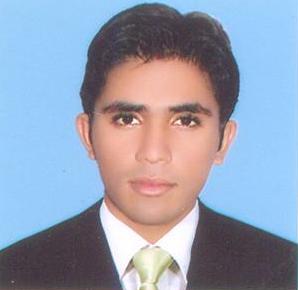 ObjectivesKnowledge is my tool, experience is an asset and struggle is my life. These are my keys to success to open new horizons to serve my organization. So I am seeking a position that will ensure continued professional growth, offered by an environment in which advancement is based on the strength of individual to the realization of organization goals.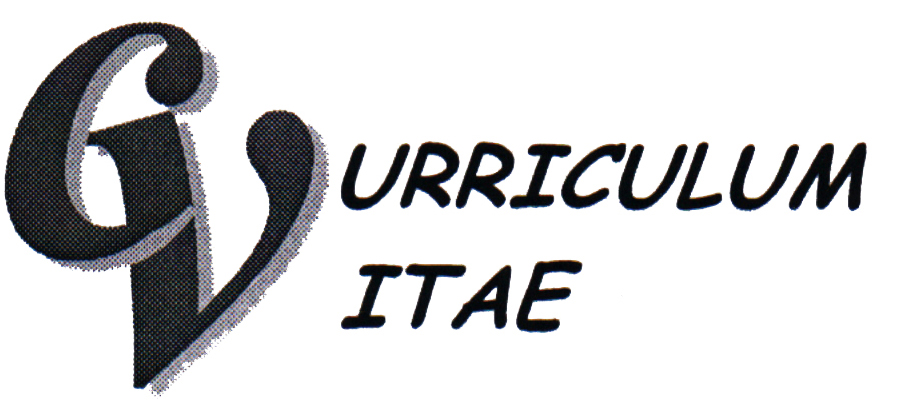 Contact C/o 0504973598Ali.357773@2freemail.com QualificationsProgramInstitute              B.A                                     Allama Iqbal Open UniversityF.ALahore Board PakistanMetricLahore Board PakistanPersonal DetailsDate of Birth                     Aug10, 1990Marital Status                 Single         Domical                             PunjabReligion                           Islam           Nationality                        Pakistani InspirationConfident, ability to learn and adapt to a new environment.Efficient, result oriented, committed.Skills6 Months Course of M.S Office (Word, Excel, Power Point) from Nemcon College3 Months Course of Spoken English From Skills College2 Months Course of AUTOCAD 2D-3D (Drawing Basics,2D & 3D Modeling,3D View & Solid with Editing, Use of Materials) From Brains CollegeArea of InterestInternet SurfingBook ReadingKeep in Touch with Business affairsContinental Bearing Impex(Koyo Importer & Distributor From Jul-15 to Mar-2017)Job Responsibility as anAccounts OfficerMaintain the Record of StockMaintain the Parties Ledgers.Prepared Salary VoucherBank Reconciliation Statement.Make Correspondence with in and Out Side Office.Work ExperienceSTS & SONS (Butt Sweets & Bakers From Jan-12 to May-15)Job Responsibility as an Accounts OfficerWorked on Pay Roll, Inventory&Financial SoftwareReport to Chief Accountant & Management.Verification of Daily Voucher Posting. Prepared Accounts Vouchers.Maintain the Record of Creditors.Maintain The Parties Ledgers.To Help in Preparation Monthly and Annual Accounts.Make Correspondence With in and Out Side Office.Any Documentation Assigned by the Management.Swift Logistics   (Courier Company From 2007 to 2011)Job Responsibility as an Operation OfficerCoordinate of incoming and outgoing mailMaintain delivery recordsBooking of All Bulk & General ShipmentUpdate All Delivery Data DailyMonthly Billing of All ClientsReferenceWill be provided on demand.